Описание проекта: Запуск книжного клуба Диалог – это Клуб, где процесс познания и коммуникации происходит с помощью книги.Формат встреч: группы до 10 человек с которыми работает наставник. Ежемесячно (4 занятия/месяц) проходит работа над одной книгой. Наставник ставит задачи на неделю перед участниками. В качестве наставников выступают лидеры мнений. Например, Сергей Коротких, эксперт Центра Стратегических Разработок.Сайт организации: https://clubdialog.ruНаша миссия - мы стремимся к созданию сплочённого сообщества людей, стремящихся к саморазвитию и достижению результатов посредством практики осознанного чтения.Цель книжного клуба – популяризация осознанного чтения.Лидеры рынка –Школа Великих Книг: https://8utra.ru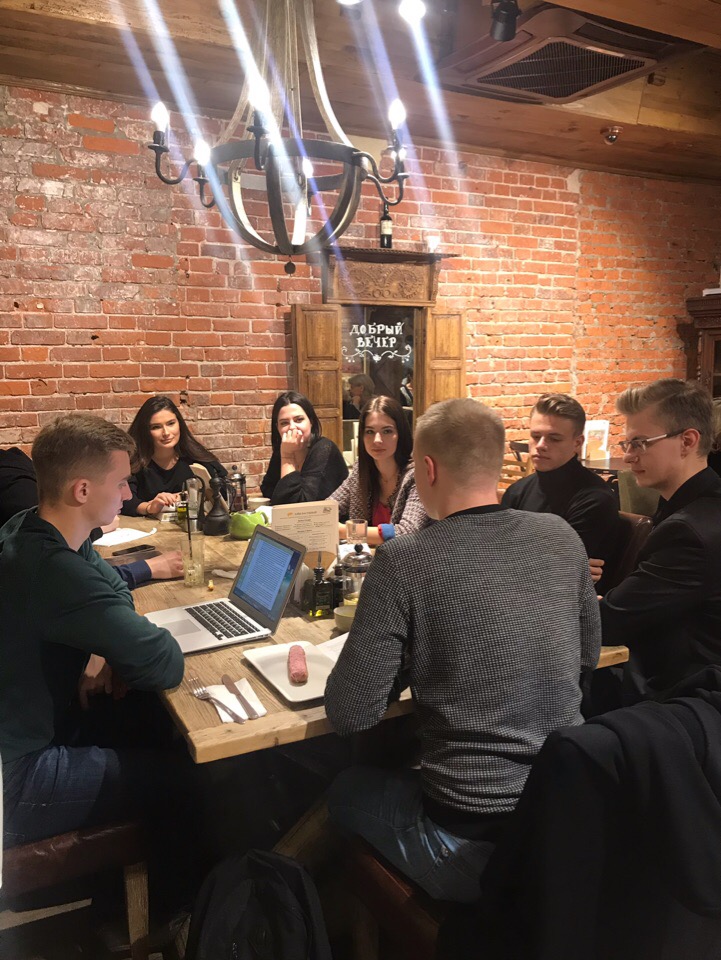 Тип проектаПрикладнойНазвание проектаЗапуск книжного клубаПодразделение инициатор проектаШкола бизнеса и делового администрированияРуководитель проекта от факультетаПопенкова Дарья КонстантиновнаЗаказчик проектаГовердовский Артём АндреевичВостребованность результатов проектаПопуляризация осознанного чтения;Развитие коммуникаций (сплочение единомышленников из лучших вузов России).Описание проектаСоздать книжный клуб и запустить группу участниковЦели и задачи проектаЗапуск книжного клуба Виды деятельности, выполняемые студентом в проекте/отрабатываемые навыки Найти наставниковДоговориться с ареной для проведения мероприятияСоздать рекламную кампаниюПроизвести расчёты проектаВыявить ЦА для мероприятияНабрать группу из 10 участниковЭти все задачи будут распределяться равномерно между участниками проекта, а также будут учитываться желания членов команды взять ту или иную задачу.Выше описаны основные задачи, которые для простоты и эффективности будут разбиты на более мелкие.Суть работыКонечная цель – создание курса (запуск книжного клуба);Набор команды осуществляется для подготовки комплекса необходимых мероприятий для запуска;Так как рынок «книжных клубов» не сформирован и только начинает развиваться, от участников будет требоваться донесение идеологии для участников.Сроки реализации проектаДо 25 ДекабряКоличество кредитов4Тип занятости студентаРабота производится дистанционно;Задачи участникам будут назначаться в мессенджерах или Trello;Встречи на факультете.Интенсивность (часы в неделю)8 часов в неделюВид проектной деятельностиГрупповойПланируемые результаты проектаЗапуск курса (собрать группу из 10 единомышленников из лучших вузов России)Требования к студентам, участникам проекта 1-4 курс Аналитическое мышление Широкий кругозорВысокая вовлеченностьТворческий подходФормат отчета студента по проектуОтчет по форме, учитывающий следующие показатели:Количество участников 10 человек Окупаемость и заработок на проекте Описание подготовки и проведения мероприятияБрендинг (название)Создание сайтаСоздание соц. сетей (инстаграм, вк)Количество вакантных мест на проекте5Критерии отбора студентов в проект (применяются в случае большого количества заявок на проект)РезюмеЛичное собеседованиеОбразовательные программыМенеджментТерриторияКирпичная, 33Способ оценивания участниковДля оценки участников будут использоваться чек-листы и таблицы в Excel, от участников будут требоваться выполнение поставленных задач минимум на 90%.